МУНИЦИПАЛЬНОГО РАЙОНА«ЗАБАЙКАЛЬСКИЙ РАЙОН»РЕШЕНИЕ (проект)пгт.Забайкальск____  декабря 2022 года                                                                               №_____  О внесении дополнений в решение Совета муниципального района «Забайкальский район»  от 27 декабря 2016 года № 35 «Об утверждении Положения «О денежном вознаграждении  лиц, замещающих муниципальные должности в органах местного самоуправления  муниципального района «Забайкальский район»         В соответствии с Федеральным законом от 6 октября 2003 года № 131-ФЗ «Об общих принципах организации местного самоуправления в Российской Федерации», статьями 27, 29 Закона Забайкальского края Закон Забайкальского края от 10 июня 2020 года № 1826-ЗЗК «Об отдельных вопросах организации местного самоуправления в Забайкальском крае», руководствуясь статьей 24 Устава муниципального района «Забайкальский район»,  Совет муниципального района «Забайкальский район» решил:Внести дополнения в решение Совета муниципального района «Забайкальский район» от 27 декабря 2016 года № 35 «Об утверждении Положения «О денежном вознаграждении  лиц, замещающих муниципальные должности в органах местного самоуправления  муниципального района «Забайкальский район»: Приложение «Положение о денежном вознаграждении лиц, замещающих муниципальные должности в органах местного самоуправления муниципального района «Забайкальский район» дополнить статьей 5 следующего содержания:«Статья 5. Иные выплаты лицам, замещающим муниципальные должностиУвеличение размеров денежного вознаграждения главы муниципального района «Забайкальский район», свыше средств фонда оплаты труда данного лица допускается в случаях, установленных нормативно-правовыми актами Забайкальского края об установлении нормативов формирования расходов на содержание органов местного самоуправления муниципальных образований Забайкальского края. Данная выплата осуществляется на основании приказа (распоряжения) руководителя соответствующего органа местного самоуправления муниципального района «Забайкальский район» в соответствии с размерами, определяемыми нормативно-правовыми актами Забайкальского края об установлении нормативов формирования расходов на содержание органов местного самоуправления муниципальных образований Забайкальского края, и выплачивается в качестве иной выплаты стимулирующего характера.Материальное стимулирования главы муниципального района «Забайкальский район», внесшего существенный вклад в достижение наилучших результатов по социально-экономическому развитию Забайкальского края, может осуществляться за счет межбюджетных трансфертов из федерального бюджета и бюджета Забайкальского края на основании правовых актов органов исполнительной власти Забайкальского края.Материальное стимулирования иных лиц, замещающих муниципальные должности, внесших существенный вклад в достижение наилучших результатов по социально-экономическому развитию Забайкальского края, может осуществляться за счет межбюджетных трансфертов из федерального бюджета и бюджета Забайкальского края на основании правовых актов главы муниципального района «Забайкальский район».Опубликовать (обнародовать) настоящее решение в порядке, установленном Уставом муниципального района «Забайкальский район» и разместить на официальном сайте муниципального района «Забайкальский район» в информационно-телекоммуникационной сети «Интернет» www.zabaikalskadm.ruНастоящее решение вступает в силу на следующий день после официального опубликования (обнародования).Глава муниципального района     «Забайкальский район»                                                             А.В. Мочалов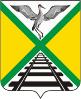 СОВЕТ